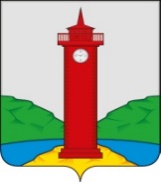 РОССИЙСКАЯ ФЕДЕРАЦИЯ
САМАРСКАЯ ОБЛАСТЬМУНИЦИПАЛЬНЫЙ РАЙОН ВолжскийСОБРАНИЕ ПРЕДСТАВИТЕЛЕЙ СЕЛЬСКОГО ПОСЕЛЕНИЯ КУРУМОЧчетвертого СОЗЫВА РЕШЕНИЕот «10» января 2022г                                                      № 81/24Об  изъятии  части земельного участка для государственных или муниципальных нужд, связанных с пользованием участками недр местного значения (водопользование), расположенного по адресу: Самарская область, Волжский район, сельское поселение  с кадастровым номером 63:17:2405003:554, площадью 160 000 кв.м.В соответствии со статьями 279, 281 Гражданского кодекса Российской Федерации, статьями 49, 56.2, 56.3, 56.6, 56.7 Земельного кодекса Российской Федерации, пунктом 1 части 4 статьи 35 Федерального закона от 6 октября 2003 года № 131-ФЗ «Об общих принципах организации местного самоуправления в Российской Федерации», Законом Самарской области от 30 марта 2015 года № 24-ГД «О порядке формирования органов местного самоуправления муниципальных образований Самарской области», и Уставом сельского поселения Курумоч муниципального района Волжский Самарской области, Собрание представителей сельского поселения Курумоч муниципального района Волжский Самарской области РЕШИЛО:Изъять  часть земельного участка (земли сельскохозяйственного назначения), многоквартирная жилая застройка, расположенный по адресу: Самарская область, р-н. Волжский, с/п. Курумоч, с кадастровым номером 63:17:2405003:554, площадью 160 000 кв.м. Обременения и ограничения: ЗОУИТ63:00-6.158 Четвертая подзона приаэродромной территории аэродрома Самара (Курумоч) часть 9 (Сектор 15). Зона охраны искусственных объектов;ЗОУИТ63:00-6.170Третья подзона приаэродромной территории аэродрома Самара (Курумоч) часть 7 (Секторы 9, 29, 49, 69, 86, 119, 132, 145, 178, 187. 198, 233, 250, 267, 294, 301). Зона охраны искусственных объектов;ЗОУИТ63:00-6.182 Седьмая подзона приаэродромной территории аэродрома Самара (Курумоч) часть 2 (контур по фактору шумового воздействия, равный изолинии эквивалентного уровня шума 45 дБА для ночного времени суток). Зона охраны искусственных объектов;ЗОУИТ63:00-6.186 Третья подзона приаэродромной территории аэродрома Самара (Курумоч) часть 8 (Секторы 10, 30, 50, 70, 87, 120, 133. 146, 179, 188, 199, 234, 251, 268, 295, 302). Зона охраны искусственных объектов;ЗОУИТ63:00-6.466. Седьмая подзона приаэродромной территории аэродрома Самара (Курумоч). Зона охраны искусственных объектов. В соответствии с п. 3.2. ст. 47 Воздушного кодекса РФ от 19 марта 1997 г. N 60-ФЗ «Определение перечня ограничений использования земельных участков, предусматривающих запрет на строительство, реконструкцию, эксплуатацию отдельных видов объектов капитального строительства в седьмой подзоне приаэродромной территории.»;ЗОУИТ63:00-6.348 Шестая подзона приаэродромной территории аэродрома Самара (Курумоч) Зона охраны искусственных объектов;ЗОУИТ63:00-6.350. Пятая подзона приаэродромной территории аэродрома Самара (Курумоч). Зона охраны искусственных объектов;ЗОУИТ63:00-6.460 Третья подзона приаэродромной территории аэродрома Самара (Курумоч). Зона охраны искусственных объектов;ЗОУИТ63:00-6.461. Четвертая подзона приаэродромной территории аэродрома Самара (Курумоч). Зона охраны искусственных объектов;ЗОУИТ63:00-6.473. Приаэродромная территория аэродрома Самара (Курумоч). Зона охраны искусственных объектовОграничения утверждены Приказом Федерального агентство воздушного транспорта №777-П от 14.10.2021 года.Изъятие части объекта недвижимости, указанного в пункте 1 настоящего решения, осуществляется в соответствии с п.п.3. п. 2 статьи 56.3 Земельного кодекса Российской Федерации, обоснованное лицензией на пользование недрами серия СМР № 02218, действительной до 19.03.2034 г., путем предоставления собственнику объекта недвижимости денежного возмещения, определенного в соответствии с Федеральным законом от 29 июля 1998 года № 135-ФЗ «Об оценочной деятельности в Российской Федерации» (с последующими изменениями), взамен части изымаемого объекта недвижимости.Администрации сельского поселения Курумоч муниципального района Волжский Самарской области:Направить в порядке, предусмотренном статьей 56.6 Земельного кодекса Российской Федерации, в течение десяти дней со дня принятия настоящего решения его копию правообладателю изымаемого объекта недвижимости, указанного в пункте 1 настоящего Решения, и в Управление Федеральной службы государственной регистрации, кадастра и картографии по Самарской области области.Опубликовать настоящее Решение в ежемесячном информационном вестнике «Вести сельского поселения Курумоч» и на официальном информационном сайте Администрации сельского поселения Курумоч http://sp-kurumoch.ru Обеспечить проведение мероприятий по размежеванию изымаемого объекта. Обеспечить заключение муниципального контракта на проведение работ по оценке рыночной стоимости изымаемого имущества, указанного в пункте 1 настоящего Решения.Обеспечить в соответствии с нормами статьи 56.7 Земельного кодекса Российской Федерации подготовку соглашений об изъятии объекта недвижимости, указанного в пункте 1 настоящего решения.Обеспечить обращение в установленном порядке и сроки в Управление Федеральной службы государственной регистрации, кадастра и картографии по Самарской области в целях государственной регистрации права собственности муниципального образования «Сельское поселение Курумоч» муниципального района Волжский Самарской области на изымаемый объект недвижимости, указанный в пункте 1 настоящего решения.Обеспечить выплату средств, согласно отчета по оценке рыночной стоимости изымаемого имущества, указанного в пункте 3.4  настоящего Решения, из бюджета сельского поселения Курумоч муниципального района Волжский Самарской области в сроки, установленные действующим законодательством.Настоящее решение вступает в силу после его официального опубликования.Глава сельского поселения Курумоч			И.В. ЕлизаровПредседатель собрания представителей 			И.К. Каширин сельского поселения КурумочКатынская 